PEMANFAATAN NEW MEDIA DI RUANG SIAR GURU DALAM MEMBERIKAN EDUKASI PENDIDIKAN MELALUI  YOUTUBE CHANNEL RSG DI YOGYAKARTA TAHUN 2020STUDI DESKRIPTIF KUALITATIF 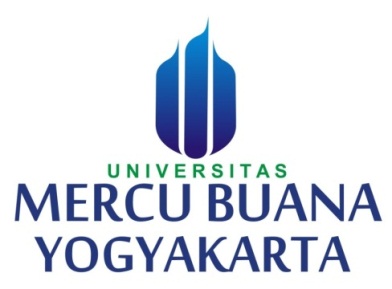 OLEH :MARIA NINGSIH SINAGANIM : 200730286PROGRAM STUDI  ILMU KOMUNIKASI FAKULTAS ILMU KOMUNIKASI & MULTIMEDIA UNIVERSITAS MERCU BUANA YOGYAKARTA  TAHUN 2021PENELITIAN KUALITATIF PEMANFAATAN NEW MEDIA DI RUANG SIAR GURU DALAM MEMBERIKAN EDUKASI PENDIDIKAN MELALUI YOUTUBE CHANNEL RSGSKRIPSIMaria Ningsih SinagaMarianingsihsinaga68@gmail.comABSTRAKPemanfaatan New Media Di Ruang Siar Guru Dalam Memberikan Edukasi Pendidikan Melalui Youtube Channel RSGRuang siar guru merupakan ruang dan siaran para guru memberikan edukasi pendidikan maupun memberikan pelajaran melalui virtual yaitu media social youtube dan sebagai informasi media instagram yang menjadi media baru bagi anak sekolah dasar dalam menerima pembelajran. Dari kelas 1 sekolah dasar sampai kelas 6 sekolah dasar materi pelajaran yang dibagikan oleh ruang siar guru melalui youtube. Penelitian ini berfokus pada bagaimana Pemanfaatan New Media Di RuangSiar Guru Dalam Memberikan Edukasi Pendidikan Melalui Youtube Channel RSG. Pada penelitian ini memakai penelitian kualitatif dengan menggunakan komunikasi personal. Ruang siar guru membagikan mata pelajaran secara online. Proses tahapan Dalam skripsi  penelitian ini ialah melakukan observasi, wawancara, dokumentasi dan melakukan teknik analisis data wawancara. Hasil penelitian ini media sebagai wadah dalam memberikan dampak positif dengan memberikan pembelajaran secara online, dengan tujuan dapat membantu anak – anak sekolah dasar di massa pandemi ini dalam proses belajar dari rumah dengan mata pelajaran sekolah dasar. Hal ini menjadi pemanfaatan yang berguna dalam proses menambahkan ilmu pengetahuan dengan belajar secara online.Kata Kunci :pemanfaatan new media, youtube,belajar onlineABSTRACTUtilization of New Media in Teacher's Broadcast Room in GivingEducational Education Through the RSG Youtube ChannelThe teacher's broadcast room is a room and broadcast for teachers to provide educational education or provide lessons via virtual, namely YouTube social media and as information on Instagram media which is a new medium for elementary school children in receiving learning. From grade 1 elementary school to grade 6 elementary school the subject matter is shared by the teacher's broadcast room via youtube.This research focuses on how to use new media in the teacher's broadcast room in providing education through the RSG Youtube Channel. In this study using qualitative research using personal communication. The teacher's broadcast room shares subjects online. The process stages in this research thesis are to observe, interview, document and perform interview data analysis techniques.The results of this study are the media as a forum to have a positive impact by providing online learning, with the aim of being able to help elementary school children in this pandemic mass in the process of learning from home with elementary school subjects. This is a useful use in the process of adding knowledge by learning online.Keywords: utilization of new media, youtube, online learningPendahuluanPendidikan merupakan sebuah sistem dimana pendidikan memiliki beberapa komponen yaitu pendidik, peserta didik, tujuan pendidikan, alat pendidikan dan lingkungan pendidikan. Dari beberapa komponen tersebut merupakan sistem yang membangun dalam penyelenggaraanya, dimana semuanya itu saling berhubungan, saling tergantung dan saling menentukan. Proses pendidikan akan berjalan dengan lancar apabila koponen tersebut dilakukan. Pendidikan yang sebenarnya itu ialah menyediakan fasilitas yang dapat memungkinkan tugas pendidikan dapat berjalan dengan lancar. Proses kependidikan itu sendiri memang memiliki lembaga yang juga terjadi struktur organisasi yang dibentuk sehingga menjamin prosesnya berjalan secara konsisten dan berkesinambungan dan mengikuti perkembangan yang lebih mengarah kepada tingkat kemampuan yang optimal.Pengguanaan New Media dalam aktivitas pendidikan itu sendiri sudah ditemukan diberbagai sekolah yang ada di indonesia, salah satunya komputer yang digunakan sebagai praktek dalam pendidikan sedangkan Media Masa untuk pertama kalinya ada merupakan saluran komunikasi. Fungsi dari media memang paling menarik untuk diamati dari sistem komunikasinya dan berdampak sistemik serta dari rangkaian perjalanan sejarah dari kelahirannya mulai dari Acta Diurna(Rhetorica) sampai komunikasi massa yang pada akhirnya melahirkan Ilmu Komunikasi; melainkan juga masalah subtansi isi dan fiture media massa tersebut. Bentuk dari komunikasi itu sendiri tentu saja tidak diluar pada fungsinya yang memang berisikan suatu komunikasi pesan paduan antara emosi dan logika.New media ada atau lahir, untuk dijadikan suatu bisnis dan dengan kepentingan yang lainnya. Media merupakan alat komunikasi, yang digunakan banyak masyarakat dalam menyampaikan suatu pesan kepada yang dituju. dengan hadirnya media ini yang dijadikan suatu  program dalam  melakukan suatu pemberdayaan suatu karya dengan memberikan suatu citra bagi masyarakat maupun mempersuasif yang dimanfaatkan oleh institusi perusahaan, media ini merupakan bagian dari kebutuhan yang penting karna salah satunya memudahkan instansi perusahaan dalam menyampaikan pesan maupun memberikan suatu bentuk bisnis dalam media baru ini. Pada tahun 2020 wabah covid-19 menghantui indonesia dimana pada waktu itu ribuan bahkan jutaan warga negara indonesia terkena wabah ini sehingga aktivitas dibatasi, wabah ini memang diakui datang dari Wuhan China, yang menyebar bahkan sampai ke negara lain bahkan Negara Amerika. Dikarenakkan banyaknya jumlah yang terpapar covid-19 dengan zona merah sekolah maupun kampus dialihkan dengan belajar secara online atau tetap berada di rumah tanpa aktifitas kegiatan diluar. Dikarenakan covid-19 yang masih merajalela salah satu kepala sekolah membentuk suatu tim dimana akan dilakukannya kegiatan program Ruang Siar Guru di yogyakarta pertama kalinya.Hasil & PembahasanMedia Baru Dalam Akses Belajar Secara OnlineMcQuail dalam Ardianto (2011) memberikan gagasannya tentang media baru bahwa media baru memudahkan akses anak – anak sekolah dasar dalam belajar secara online, pemanfaatan new media ruang siar guru dalam edukasi pendidikan pada youtube, McQuail dalam Ardianto 2011 mengemukakan bahwa media baru menjadi tempat dimana komunikasi yang terjadi mendapatkan hasil timbal balik saat adanya interaksi yang menampilkan Gestur tubuh atau syarat dalam menggunakan media baru. Hal ini mendukung pada apa yang dimanfaatkan oleh ruang siar guru menggunakan media baru dengan isi komunikasi yang mengajar anak – anak belajar secara virtual.Media baru menjadi objek yang penting dalam pemanfaatan maupun penggunaan yang dapat memberikan beberapa referensi untuk dapat digunakan sebagai sumber pembelajaran yang diperlukan disaat situasi yang memang mendukung kebutuhan dalam menuntut ilmu. Media  baru tidak hanya mengarah pada interaksi secara respon dan inisiatif dari pengguna terhadap sebuah tawaran dari sumber pengirim pesan, yang artinya ketika media baru ada maka ada interaksi maupun respon dari khalayak ketika adanya sebuah ajakan dari media yang menjadi tempat informasi yang dibutuhkan oleh pengguna, salah satunya youtube yang menjadi tingkat pertama dalam pengguna media sosial  pada tahun 2020.Ruang siar guru melakukan pemanfaatan media dengan meggunakan media youtube sebagai tempat anak – anak sekolah dasar belajar dari rumah dengan berbekal kuota yang memang pemerintah memberikan kuota geratis kepada anak – anak sekolah dasar yang hanya dapat digunaka pada aplikasi tertentu. Mata pelajaran yang di share melalui youtube ruang sair guru memberikan edukasi pendidikan  agar anak sekolah dasar dapat merespon dan menjadi referensi untuk tambahan belajar dari rumah. Kesimpulan & SaranKesimpulan pada penelitian ini, yang telah dilakukan dengan wawancara, observasi, dan dokumentasi terhadap ruang siar guru yang ada di yogyakarta. dalam melakukan pemanfaatan media baru di ruang siar guru merupakan media yang diprogram untuk memberikan pembelajaran scara online kepada anak – anak sekolah dasar dari kelas 1 SD sampai kelas 6 SD yang dimanfaatkan oleh ruang siar guru salah satunya media youtube untuk memberikan pendidikan lewat virtual dan sebagai tempat penyediaan yang dilakukan oleh ruang siar guru.Pemanfaatan new media salah satunya youtube sebagai media baru bagi anak –anak sekolah dasar untuk belajar secara online dari rumah. Belajar online memang tidak selalu meningkatkan kualitas anak sekolah dasar dalam belajar namun dengan program yang sudah dilakukan oleh ruang siar guru dengan memanfaatkan media baru juga ada nilai yang diberikan oleh ruang siar guru dalam memanfaatkan segala sesuatu disaat kondisi yang mendukung itu semua. Program ruang sair guru memang patut diacungkan jempol karna tidak semua organisasi maupun komunitas mampu  melakukannya dengan tantangan yang ada untuk dilalui dan mampu dikerjakan dengan mudah tentu saja akan melalui proses yang berbeda – beda.Saran :berdasarkan dari penelitian yang ditemukan maka ada beberapa saran :Tetap aktif dalam penggunaan media salah satunya youtube dan instagram. Untuk menyediakan materi pembelajaran.Melakukan mediasi pada pihak lain yang telah mendukung ruang siar guru utuk keberlanjutan siaran langsung yang sebelumnya dilakukan  setiap satu bulan.Daftar PustakaMulyana, Deddy, (2018),Metodologi Penelitian Kualitatif,Edisi Revisi, PT REMAJA ROSDAKARYA, BandungAhmad Tanzeh Dan Suyitno.(2006). Dasar - Dasr Penelitian Cetakan Pertama  Elkaf SurabayaBurhan Bungin, 2008, Metode Penelitian Kualitatif, PT. Raja Grafindo Persada) JakartaSuharsini Arikunto, 2001, Dasar - Dasar Evaluasi Pendidikan, Bumi Aksara) Jakarta Moleong, 2004, Metodologi Penelitian, Penerbit Remaja Rosdakarya BandungSugiyono, 2014, Metode Penelitian Pendidikan, Pendekatan Kuantitatif,Kualitatif Dan R&D, Alfabeta BandungNgalimun S.Pd., M.I.Kom, 2017,  Ilmu Komunikasi Sebuah Pengantar Praktis, Pustaka Baru Press, Yogyakarta.Ardianto, E. 2011, Komunikasi Massa Suatu Pengantar. Bandung: Simbiosa Rekatama McQuail, D. (2003), Teori komunikasi massa. Jakarta: Penerbit Erlangga. Ibid.,hal.63JURNAL DAN INTERNET :Novi Kurnia, 2005, Vol. 8 No. 2, Perkembangan Teknologi Komunikasi Dan Media Baru: Implikasi Terhadap Teori Komunikasi, Jurnal Skripsi.Sulaiman Saat, 2015, Vol. 8 No. 2 , “Faktor – Faktor Determinan Dalam Pendidikan” Jurnal Pendidikan,  Jurnal Skripsi.AA Bambang A.S., 2014, Vol. 18 No. 1 , “Periode Perkembangan Media Massa”, Jurnal Studi Komunikasi Dan Media, Jurnal Skripsi.	Jerry indrawan, 2010, Vol. 8 No.2 ,  Efriza, dan Anwar Ilmar,  “Kehadiran Media Baru (New Media) Dalam Proses Komunikasi Politik”, Jurnal Ilmu Komunikasi.Andini R, Pemanfaatan Vol. 2 No 2, Jurnal Ilmu Perpustakaan, Diakses Pada 22 Januari 2022Kh. Lalu Gede Muhamad Z.A, 2020T Vol. 1 No. 1  ransformasi Media Pembelajaran Pada Masa Pandemi Covid-19, Jurnal Media Pembelajaran, jurnal skripsiMochtar M.Noor, 2009 Vol.19, Pengaruh Pemberian Umpan Balik: Rekaman Vidio Dan Motivasi Belajar Terhadap Hasil Belajar Micro Teaching Mahasiswa, Jurnal Perspektif Ilmu Pendidikan, Jurnal Skripsi.Bambang Warsita, 2013, Pemanfaatan Program Siaran Televisi Pendidikan untuk Peningkatan Kualitas Pembelajaran, E-Journal Teknodik Vol.17 Nomor 3. Muhammad Hasbi Assidiqi, “Pemanfaatan Platform Digital di Masa Pandemi Covid-19” Seminar Nasional Pascasarjana.Waode, Alimuddin, Rhiza, “Analisis Pemanfaatan Media Sosial dalam Menunjang Proses Pembelajaran Siswa SMUN 1 Makassar.Ahmad Setiadi, Pemanfaatan Media Sosial Untuk Efektifitas  Komunikasi, E-Journal.Mary Joyce (2010), Digital Activision Decoded: The New Mechanics of Change, New York.Dabbagh, N & Bannan-Ritland, B. (2005). Online Learning: Concepts, Strategies, and Application. New Jersey: Pearson Education, Inc. Diningrat, SWM. (2016). Pengembangan Bahan Ajar Online Pada Mata Pelajaran Matematika untuk Menigkatkan Hasil Belajar Siswa Prakerin Kelas XI Di SMK Sunan Giri Menganti Gresik. Skripsi.Witanti Prihatiningsih, Motif Penggunaan Media Sosial Instagram Di Kalangan Remaja, Jurnal Komunikasi, Vol VII No. 1, April 2017 Edy Chandra, YOUTUBE, Citra Media Informasi Interaktif Atau Media Penyampaian Aspirasi Pribadi, Jurnal Muara Ilmu Sosial, Vol. 1 No. 2, Oktober 2017Kh. Lalu Gede Muhamad Z.A, Transformasi Media Pembelajaran Pada Masa Pandemi Covid-19, Jurnal Media Pembelajaran, Vol. 1 No. 1 (2020) 83Sodiq Anshori, Pemanfaatan Teknologi Indormasi Dan Komunikasi Sebagai Media Pembelajaran, Jurnal Ilmu Pendidikan PKN Dan Sosial Budaya, Hal 88-100Muhammad Hasbi Assidiqi, “Pemanfaatan Platform Digital di Masa Pandemi Covid-19” Seminar Nasional Pascasarjana, hal 4